Vnitřní a vnější úhly trojúhelníku                                                               25.2.2021(videohodina)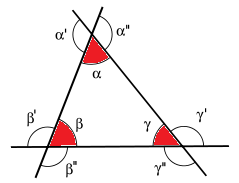 Příklady:Vypočti velikost zbývajícího vnitřního úhlu v trojúhelníku ABC, jestliže:α=30°,  β=60°α=51°30´, γ= 16°20´Vypočti označené vnitřní a vnější úhly. 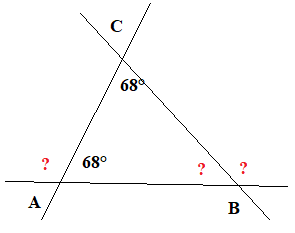 Vypočti zbývající vnitřní úhly.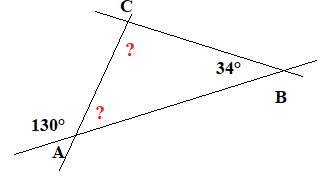 